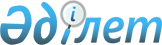 Шыңғырлау ауданы бойынша 2016 жылға арналған қоғамдық жұмыстарды ұйымдастыру және қаржыландыру туралы
					
			Күшін жойған
			
			
		
					Батыс Қазақстан облысы Шыңғырлау ауданы әкімдігінің 2016 жылғы 15 қаңтардағы № 4 қаулысы. Батыс Қазақстан облысының Әділет департаментінде 2016 жылғы 27 қаңтарда № 4250 болып тіркелді. Күші жойылды - Батыс Қазақстан облысы Шыңғырлау ауданы әкімдігінің 2016 жылғы 24 қарашадағы № 175 қаулысымен      Ескерту. Күші жойылды - Батыс Қазақстан облысы Шыңғырлау ауданы әкімдігінің 24.11.2016 № 175 қаулысымен (алғашқы ресми жарияланған күнінен бастап қолданысқа енгізіледі).

      РҚАО-ның ескертпесі.

      Құжаттың мәтінінде түпнұсқаның пунктуациясы мен орфографиясы сақталған.

       "Қазақстан Республикасындағы жергілікті мемлекеттік басқару және өзін-өзі басқару туралы" 2001 жылғы 23 қаңтардағы Қазақстан Республикасының Заңына, "Халықты жұмыспен қамту туралы" 2001 жылғы 23 қаңтардағы Қазақстан Республикасының Заңына сәйкес аудан әкімдігі ҚАУЛЫ ЕТЕДI:

      1. Шыңғырлау ауданы бойынша 2016 жылға арналған қоғамдық жұмыстар жұмыссыздарға әдейі арналған уақытша жұмыс орындарын ашу жолымен ұйымдастырылсын.

      2. Қоса беріліп отырған Шыңғырлау ауданы бойынша 2016 жылға қоғамдық жұмыстар жүргізілетін ұйымдардың тізбесі, қоғамдық жұмыстардың түрлері, көлемі мен нақты жағдайлары, қатысушылардың еңбегіне төленетін ақының мөлшері және оларды қаржыландандыру көздері бекітілсін және қоғамдық жұмыстарға сұраныс пен ұсыныс айқындалсын.

      3. Шыңғырлау ауданы әкімдігінің 2015 жылғы 22 қаңтардағы № 7 "Шыңғырлау ауданы бойынша 2015 жылға арналған қоғамдық жұмыстарды ұйымдастыру және қаржыландыру туралы" (Нормативтік құқықтық актілерді мемлекеттік тіркеу тізілімінде № 3815 болып тіркелген, 2015 жылғы 14 ақпанда "Серпін" газетінде жарияланған) қаулысының күші жойылды деп танылсын.

      4. Шыңғырлау ауданы әкімі аппаратының персоналды басқару қызметі (кадр қызметі) және мемлекеттік–құқықтық жұмыстар бөлімі басшысы (А. Нурушев) осы қаулының әділет органдарында мемлекеттік тіркелуін, "Әділет" ақпараттық-құқықтық жүйесінде және бұқаралық ақпарат құралдарында оның ресми жариялануын қамтамасыз етсін.

      5. Осы қаулының орындалуын бақылау аудан әкімінің орынбасары Қ. Айтмұхамбетовке жүктелсін.

      6. Осы қаулы алғашқы ресми жарияланған күнінен бастап қолданысқа енгізіледі.

 Шыңғырлау ауданы бойынша 2016 жылға қоғамдық жұмыстар жүргізілетін
ұйымдардың тізбесі, қоғамдық жұмыстардың түрлері, көлемі мен нақты жағдайлары,
қатысушылардың еңбегіне төленетін ақының мөлшері және оларды қаржыландыру
көздері, қоғамдық жұмыстарға сұраныс пен ұсыныс
					© 2012. Қазақстан Республикасы Әділет министрлігінің «Қазақстан Республикасының Заңнама және құқықтық ақпарат институты» ШЖҚ РМК
				
      Аудан әкімі

А. Халелов
Шыңғырлау ауданы әкімдігінің
2016 жылғы 15 қаңтардағы № 4
қаулысымен бекітілген№

Ұйымдардың тізбесі

Қоғамдық жұмыстардың түрлері

Қоғамдық жұмыстардың көлемі

Қоғамдық жұмыстардың нақты жағдайлары

Қатысушылардың еңбегіне төленетін ақының мөлшері

Қаржыландыру көздері

Тапсырыс бойынша сұраным

Ұсыныс

1

2

3

4

5

6

7

8

9

1.

"Шыңғырлау ауданы әкімінің аппараты" мемлекеттік мекемесі

Iс-қағаз жүргiзуге көмек көрсету, хат-хабар жеткiзу

Кiрiс және шығыс құжаттарды келуiне қарай тiркеу және тiгу, 20-40 құжаттарды жеткiзу

Қазақстан Республикасының еңбек заңнамасымен ескерiлген шектеулердi есепке алып, аптасына 40 сағаттан артық емес, екi демалыс күнiмен, бiр сағаттан кем емес түскi үзiлiспен

Жеке еңбек шартының негiзiнде, Қазақстан Республикасының қолданыстағы белгiленген Заңнамасына сәйкес, ең төменгi жалақы мөлшерiнен кем емес

Республикалық және жергiлiктi бюджеттердiң және жұмыс берушiлердiң қаражатынан олардың өтiнiмдерi бойынша

5

5

1.

"Шыңғырлау ауданы әкімінің аппараты" мемлекеттік мекемесі

Аумақты жинауға көмек көрсету

3 000 шаршы метрден кем емес

Қазақстан Республикасының еңбек заңнамасымен ескерiлген шектеулердi есепке алып, аптасына 40 сағаттан артық емес, екi демалыс күнiмен, бiр сағаттан кем емес түскi үзiлiспен

Жеке еңбек шартының негiзiнде, Қазақстан Республикасының қолданыстағы белгiленген Заңнамасына сәйкес, ең төменгi жалақы мөлшерiнен кем емес

Республикалық және жергiлiктi бюджеттердiң және жұмыс берушiлердiң қаражатынан олардың өтiнiмдерi бойынша

5

5

2.

"Шыңғырлау ауданының Ащысай ауылдық округі әкімінің аппараты" мемлекеттік мекемесі

Iс-қағаз жүргiзуге көмек көрсету, хат-хабар жеткiзу

Кiрiс және шығыс құжаттарды келуiне қарай тiркеу және тiгу, 20-40 құжаттарды жеткiзу

Қазақстан Республикасының еңбек заңнамасымен ескерiлген шектеулердi есепке алып, аптасына 40 сағаттан артық емес, екi демалыс күнiмен, бiр сағаттан кем емес түскi үзiлiспен

Жеке еңбек шартының негiзiнде, Қазақстан Республикасының қолданыстағы белгiленген Заңнамасына сәйкес, ең төменгi жалақы мөлшерiнен кем емес

Республикалық және жергiлiктi бюджеттердiң және жұмыс берушiлердiң қаражатынан олардың өтiнiмдерi бойынша

9

9

2.

"Шыңғырлау ауданының Ащысай ауылдық округі әкімінің аппараты" мемлекеттік мекемесі

Аумақты жинауға көмек көрсету

3 000 шаршы метрден кем емес

Қазақстан Республикасының еңбек заңнамасымен ескерiлген шектеулердi есепке алып, аптасына 40 сағаттан артық емес, екi демалыс күнiмен, бiр сағаттан кем емес түскi үзiлiспен

Жеке еңбек шартының негiзiнде, Қазақстан Республикасының қолданыстағы белгiленген Заңнамасына сәйкес, ең төменгi жалақы мөлшерiнен кем емес

Республикалық және жергiлiктi бюджеттердiң және жұмыс берушiлердiң қаражатынан олардың өтiнiмдерi бойынша

9

9

3.

"Шыңғырлау ауданының Алмаз ауылдық округі әкімінің аппараты" мемлекеттік мекемесі

Iс-қағаз жүргiзуге көмек көрсету, хат-хабар жеткiзу

Кiрiс және шығыс құжаттарды келуiне қарай тiркеу және тiгу, 20-40 құжаттарды жеткiзу

Қазақстан Республикасының еңбек заңнамасымен ескерiлген шектеулердi есепке алып, аптасына 40 сағаттан артық емес, екi демалыс күнiмен, бiр сағаттан кем емес түскi үзiлiспен

Жеке еңбек шартының негiзiнде, Қазақстан Республикасының қолданыстағы белгiленген Заңнамасына сәйкес, ең төменгi жалақы мөлшерiнен кем емес

Республикалық және жергiлiктi бюджеттердiң және жұмыс берушiлердiң қаражатынан олардың өтiнiмдерi бойынша

9

9

3.

"Шыңғырлау ауданының Алмаз ауылдық округі әкімінің аппараты" мемлекеттік мекемесі

Аумақты жинауға көмек көрсету

3 000 шаршы метрден кем емес

Қазақстан Республикасының еңбек заңнамасымен ескерiлген шектеулердi есепке алып, аптасына 40 сағаттан артық емес, екi демалыс күнiмен, бiр сағаттан кем емес түскi үзiлiспен

Жеке еңбек шартының негiзiнде, Қазақстан Республикасының қолданыстағы белгiленген Заңнамасына сәйкес, ең төменгi жалақы мөлшерiнен кем емес

Республикалық және жергiлiктi бюджеттердiң және жұмыс берушiлердiң қаражатынан олардың өтiнiмдерi бойынша

9

9

4.

"Шыңғырлау ауданының Ақбұлақ ауылдық округі әкімінің аппараты" мемлекеттік мекемесі

Iс-қағаз жүргiзуге көмек көрсету, хат-хабар жеткiзу

Кiрiс және шығыс құжаттарды келуiне қарай тiркеу және тiгу, 20-40 құжаттарды жеткiзу

Қазақстан Республикасының еңбек заңнамасымен ескерiлген шектеулердi есепке алып, аптасына 40 сағаттан артық емес, екi демалыс күнiмен, бiр сағаттан кем емес түскi үзiлiспен

Жеке еңбек шартының негiзiнде, Қазақстан Республикасының қолданыстағы белгiленген Заңнамасына сәйкес, ең төменгi жалақы мөлшерiнен кем емес

Республикалық және жергiлiктi бюджеттердiң және жұмыс берушiлердiң қаражатынан олардың өтiнiмдерi бойынша

7

7

4.

"Шыңғырлау ауданының Ақбұлақ ауылдық округі әкімінің аппараты" мемлекеттік мекемесі

Аумақты жинауға көмек көрсету

3 000 шаршы метрден кем емес

Қазақстан Республикасының еңбек заңнамасымен ескерiлген шектеулердi есепке алып, аптасына 40 сағаттан артық емес, екi демалыс күнiмен, бiр сағаттан кем емес түскi үзiлiспен

Жеке еңбек шартының негiзiнде, Қазақстан Республикасының қолданыстағы белгiленген Заңнамасына сәйкес, ең төменгi жалақы мөлшерiнен кем емес

Республикалық және жергiлiктi бюджеттердiң және жұмыс берушiлердiң қаражатынан олардың өтiнiмдерi бойынша

7

7

5.

"Шыңғырлау ауданының Белогор ауылдық округі әкімінің аппараты" мемлекеттік мекемесі

Iс-қағаз жүргiзуге көмек көрсету, хат-хабар жеткiзу

Кiрiс және шығыс құжаттарды келуiне қарай тiркеу және тiгу, 20-40 құжаттарды жеткiзу

Қазақстан Республикасының еңбек заңнамасымен ескерiлген шектеулердi есепке алып, аптасына 40 сағаттан артық емес, екi демалыс күнiмен, бiр сағаттан кем емес түскi үзiлiспен

Жеке еңбек шартының негiзiнде, Қазақстан Республикасының қолданыстағы белгiленген Заңнамасына сәйкес, ең төменгi жалақы мөлшерiнен кем емес

Республикалық және жергiлiктi бюджеттердiң және жұмыс берушiлердiң қаражатынан олардың өтiнiмдерi бойынша

7

7

5.

"Шыңғырлау ауданының Белогор ауылдық округі әкімінің аппараты" мемлекеттік мекемесі

Аумақты жинауға көмек көрсету

3 000 шаршы метрден кем емес

Қазақстан Республикасының еңбек заңнамасымен ескерiлген шектеулердi есепке алып, аптасына 40 сағаттан артық емес, екi демалыс күнiмен, бiр сағаттан кем емес түскi үзiлiспен

Жеке еңбек шартының негiзiнде, Қазақстан Республикасының қолданыстағы белгiленген Заңнамасына сәйкес, ең төменгi жалақы мөлшерiнен кем емес

Республикалық және жергiлiктi бюджеттердiң және жұмыс берушiлердiң қаражатынан олардың өтiнiмдерi бойынша

7

7

6.

"Шыңғырлау ауданының Қарағаш ауылдық округі әкімінің аппараты" мемлекеттік мекемесі

Iс-қағаз жүргiзуге көмек көрсету, хат-хабар жеткiзу

Кiрiс және шығыс құжаттарды келуiне қарай тiркеу және тiгу, 20-40 құжаттарды жеткiзу

Қазақстан Республикасының еңбек заңнамасымен ескерiлген шектеулердi есепке алып, аптасына 40 сағаттан артық емес, екi демалыс күнiмен, бiр сағаттан кем емес түскi үзiлiспен

Жеке еңбек шартының негiзiнде, Қазақстан Республикасының қолданыстағы белгiленген Заңнамасына сәйкес, ең төменгi жалақы мөлшерiнен кем емес

Республикалық және жергiлiктi бюджеттердiң және жұмыс берушiлердiң қаражатынан олардың өтiнiмдерi бойынша

9

9

6.

"Шыңғырлау ауданының Қарағаш ауылдық округі әкімінің аппараты" мемлекеттік мекемесі

Аумақты жинауға көмек көрсету

3 000 шаршы метрден кем емес

Қазақстан Республикасының еңбек заңнамасымен ескерiлген шектеулердi есепке алып, аптасына 40 сағаттан артық емес, екi демалыс күнiмен, бiр сағаттан кем емес түскi үзiлiспен

Жеке еңбек шартының негiзiнде, Қазақстан Республикасының қолданыстағы белгiленген Заңнамасына сәйкес, ең төменгi жалақы мөлшерiнен кем емес

Республикалық және жергiлiктi бюджеттердiң және жұмыс берушiлердiң қаражатынан олардың өтiнiмдерi бойынша

9

9

7.

"Шыңғырлау ауданының Лубен ауылдық округі әкімінің аппараты" мемлекеттік мекемесі

Iс-қағаз жүргiзуге көмек көрсету, хат-хабар жеткiзу

Кiрiс және шығыс құжаттарды келуiне қарай тiркеу және тiгу, 20-40 құжаттарды жеткiзу

Қазақстан Республикасының еңбек заңнамасымен ескерiлген шектеулердi есепке алып, аптасына 40 сағаттан артық емес, екi демалыс күнiмен, бiр сағаттан кем емес түскi үзiлiспен

Жеке еңбек шартының негiзiнде, Қазақстан Республикасының қолданыстағы белгiленген Заңнамасына сәйкес, ең төменгi жалақы мөлшерiнен кем емес

Республикалық және жергiлiктi бюджеттердiң және жұмыс берушiлердiң қаражатынан олардың өтiнiмдерi бойынша

10

10

7.

"Шыңғырлау ауданының Лубен ауылдық округі әкімінің аппараты" мемлекеттік мекемесі

Аумақты жинауға көмек көрсету

3 000 шаршы метрден кем емес

Қазақстан Республикасының еңбек заңнамасымен ескерiлген шектеулердi есепке алып, аптасына 40 сағаттан артық емес, екi демалыс күнiмен, бiр сағаттан кем емес түскi үзiлiспен

Жеке еңбек шартының негiзiнде, Қазақстан Республикасының қолданыстағы белгiленген Заңнамасына сәйкес, ең төменгi жалақы мөлшерiнен кем емес

Республикалық және жергiлiктi бюджеттердiң және жұмыс берушiлердiң қаражатынан олардың өтiнiмдерi бойынша

10

10

8.

"Шыңғырлау ауданының Полтава ауылдық округі әкімінің аппараты" мемлекеттік мекемесі

Iс-қағаз жүргiзуге көмек көрсету, хат-хабар жеткiзу

Кiрiс және шығыс құжаттарды келуiне қарай тiркеу және тiгу, 20-40 құжаттарды жеткiзу

Қазақстан Республикасының еңбек заңнамасымен ескерiлген шектеулердi есепке алып, аптасына 40 сағаттан артық емес, екi демалыс күнiмен, бiр сағаттан кем емес түскi үзiлiспен

Жеке еңбек шартының негiзiнде, Қазақстан Республикасының қолданыстағы белгiленген Заңнамасына сәйкес, ең төменгi жалақы мөлшерiнен кем емес

Республикалық және жергiлiктi бюджеттердiң және жұмыс берушiлердiң қаражатынан олардың өтiнiмдерi бойынша

6

6

8.

"Шыңғырлау ауданының Полтава ауылдық округі әкімінің аппараты" мемлекеттік мекемесі

Аумақты жинауға көмек көрсету

3 000 шаршы метрден кем емес

Қазақстан Республикасының еңбек заңнамасымен ескерiлген шектеулердi есепке алып, аптасына 40 сағаттан артық емес, екi демалыс күнiмен, бiр сағаттан кем емес түскi үзiлiспен

Жеке еңбек шартының негiзiнде, Қазақстан Республикасының қолданыстағы белгiленген Заңнамасына сәйкес, ең төменгi жалақы мөлшерiнен кем емес

Республикалық және жергiлiктi бюджеттердiң және жұмыс берушiлердiң қаражатынан олардың өтiнiмдерi бойынша

6

6

9.

"Шыңғырлау ауданының Шыңғырлау ауылдық округі әкімінің аппараты" мемлекеттік мекемесі

Iс-қағаз жүргiзуге көмек көрсету, хат-хабар жеткiзу

Кiрiс және шығыс құжаттарды келуiне қарай тiркеу және тiгу, 20-40 құжаттарды жеткiзу

Қазақстан Республикасының еңбек заңнамасымен ескерiлген шектеулердi есепке алып, аптасына 40 сағаттан артық емес, екi демалыс күнiмен, бiр сағаттан кем емес түскi үзiлiспен

Жеке еңбек шартының негiзiнде, Қазақстан Республикасының қолданыстағы белгiленген Заңнамасына сәйкес, ең төменгi жалақы мөлшерiнен кем емес

Республикалық және жергiлiктi бюджеттердiң және жұмыс берушiлердiң қаражатынан олардың өтiнiмдерi бойынша

33

33

9.

"Шыңғырлау ауданының Шыңғырлау ауылдық округі әкімінің аппараты" мемлекеттік мекемесі

Аумақты жинауға көмек көрсету

3 000 шаршы метрден кем емес

Қазақстан Республикасының еңбек заңнамасымен ескерiлген шектеулердi есепке алып, аптасына 40 сағаттан артық емес, екi демалыс күнiмен, бiр сағаттан кем емес түскi үзiлiспен

Жеке еңбек шартының негiзiнде, Қазақстан Республикасының қолданыстағы белгiленген Заңнамасына сәйкес, ең төменгi жалақы мөлшерiнен кем емес

Республикалық және жергiлiктi бюджеттердiң және жұмыс берушiлердiң қаражатынан олардың өтiнiмдерi бойынша

33

33

10.

"Шыңғырлау ауданының жұмыспен қамту және әлеуметтік бағдарламалар бөлімі" Мемлекеттік мекемесі

Iс-қағаз жүргiзуге көмек көрсету, хат-хабар жеткiзу

Кiрiс және шығыс құжаттарды келуiне қарай тiркеу және тiгу, 20-40 құжаттарды жеткiзу

Қазақстан Республикасының еңбек заңнамасымен ескерiлген шектеулердi есепке алып, аптасына 40 сағаттан артық емес, екi демалыс күнiмен, бiр сағаттан кем емес түскi үзiлiспен

Жеке еңбек шартының негiзiнде, Қазақстан Республикасының қолданыстағы белгiленген Заңнамасына сәйкес, ең төменгi жалақы мөлшерiнен кем емес

Республикалық және жергiлiктi бюджеттердiң және жұмыс берушiлердiң қаражатынан олардың өтiнiмдерi бойынша

2

2

10.

"Шыңғырлау ауданының жұмыспен қамту және әлеуметтік бағдарламалар бөлімі" Мемлекеттік мекемесі

Аумақты жинауға көмек көрсету

3 000 шаршы метрден кем емес

Қазақстан Республикасының еңбек заңнамасымен ескерiлген шектеулердi есепке алып, аптасына 40 сағаттан артық емес, екi демалыс күнiмен, бiр сағаттан кем емес түскi үзiлiспен

Жеке еңбек шартының негiзiнде, Қазақстан Республикасының қолданыстағы белгiленген Заңнамасына сәйкес, ең төменгi жалақы мөлшерiнен кем емес

Республикалық және жергiлiктi бюджеттердiң және жұмыс берушiлердiң қаражатынан олардың өтiнiмдерi бойынша

2

2

11.

Қазақстан Республикасы Қорғаныс министрлігінің "Батыс Қазақстан облысы Шыңғырлау ауданының қорғаныс істері жөніндегі бөлімі" республикалық мемлекеттік мекемесі

Iс-қағаз жүргiзуге көмек көрсету, хат-хабар жеткiзу

Кiрiс және шығыс құжаттарды келуiне қарай тiркеу және тiгу, 20-40 құжаттарды жеткiзу

Қазақстан Республикасының еңбек заңнамасымен ескерiлген шектеулердi есепке алып, аптасына 40 сағаттан артық емес, екi демалыс күнiмен, бiр сағаттан кем емес түскi үзiлiспен

Жеке еңбек шартының негiзiнде, Қазақстан Республикасының қолданыстағы белгiленген Заңнамасына сәйкес, ең төменгi жалақы мөлшерiнен кем емес

Республикалық және жергiлiктi бюджеттердiң және жұмыс берушiлердiң қаражатынан олардың өтiнiмдерi бойынша

2

2

12.

"Батыс Қазақстан облысының Ішкі істер департаменті Шыңғырлау ауданының ішкі істер бөлімі" мемлекеттік мекемесі

Аумақты жинауға көмек көрсету

3 000 шаршы метрден кем емес

Қазақстан Республикасының еңбек заңнамасымен ескерiлген шектеулердi есепке алып, аптасына 40 сағаттан артық емес, екi демалыс күнiмен, бiр сағаттан кем емес түскi үзiлiспен

Жеке еңбек шартының негiзiнде, Қазақстан Республикасының қолданыстағы белгiленген Заңнамасына сәйкес, ең төменгi жалақы мөлшерiнен кем емес

Республикалық және жергiлiктi бюджеттердiң және жұмыс берушiлердiң қаражатынан олардың өтiнiмдерi бойынша

1

1

